Board of Library TrusteesAGENDATuesday, February 19, 20197:00 p.m.Conference RoomCall to order and opening remarks  Approval of minutes of January 8, 2019FY2019 Appropriations Report Library Director’s ReportPersonnel update Building update Spring 2019 programs Northborough Cultural Council Grantee Reception: February 13, 2019 Library Legislative Day at the Mass. State House: March 5, 2019Committee Reports: Administrative Committee – no report Long Range Planning Committee – no report Building and Grounds Committee Review of Building & Space Planning Survey results pending Technology Committee Wireless printing with MobilePrint150th Anniversary Committee: 150th Jubilee on April 6, 2019Development Committee:Update on 2018 annual appeal mailing Next steps in fundraising & development plan  Date of next meeting: March 12, 2019 Any other business that may come before the BoardAdjournment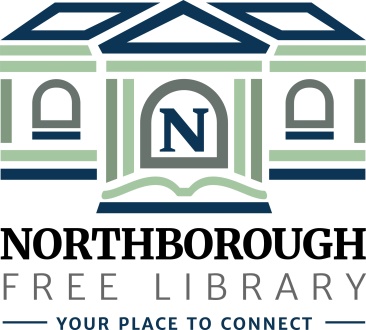 Northborough Free Library34 Main StreetNorthborough, MA 01532-1997Phone: (508) 393-5025www.northboroughlibrary.org